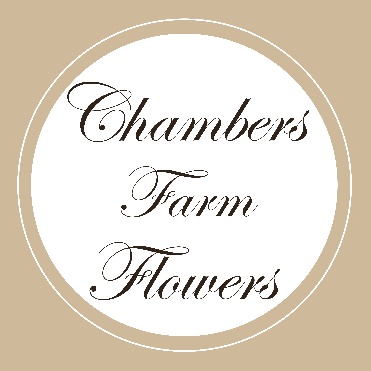 Data protection policy for Chambers Farm FlowersWe never share our customers details with any 3rd partyAll data is held on a secure password- protected system and is confidentialWe only keep relevant data for accounting purposes as required by HMRCCustomers on our newsletter and wholesale subscription lists are able to opt out of emails at any time and all data (other than that required for accounting purposes) will be removedIf an individual requests we will make available all the personal information we hold regarding that person